Инвестиционная площадка № 67-10-421. Месторасположение:- Смоленская область, Кардымовский район, д. Попково;- расстояние до г. Москва – ориентировочно 350 км;- расстояние до г. Смоленска – ориентировочно 40 км;- расстояние до п. Кардымово - ориентировочно 17 км.2. Характеристика участка:- площадь – 485 га;-категория земель – земли сельхозназначения;- форма собственности – частная.3. Подъездные пути:- автодорога «Смоленск – Вязьма - Зубцов» ориентировочно 16,7 км- автодорога «Минск - Москва» - ориентировочно 32 км- железная дорога Москва – Западная Европа – ориентировочно 16,5 км4. Инженерные коммуникации:- газоснабжение – есть, - электроснабжение –ориентировочное расстояние 12,5 км,-  водоснабжение – есть.5. Условия предоставления:аренда, выкуп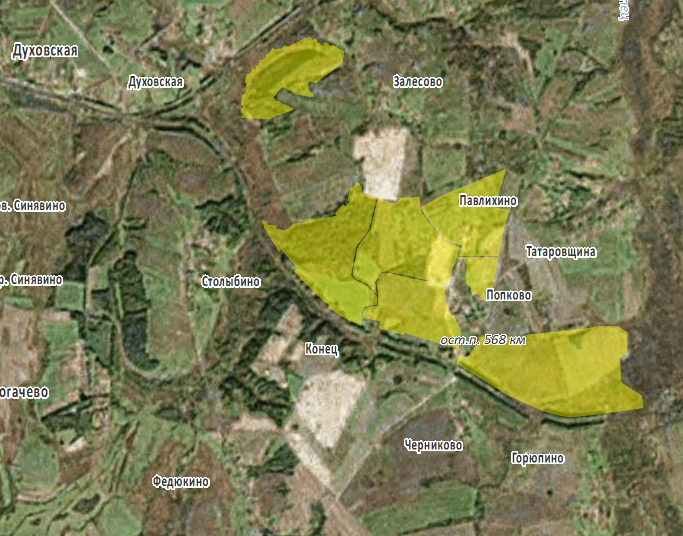 